Проект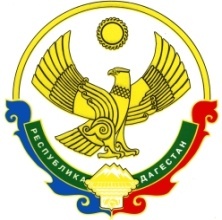 МИНИСТЕРСТВОПРОМЫШЛЕННОСТИ И ЭНЕРГЕТИКИРЕСПУБЛИКИ ДАГЕСТАН(Минпромэнерго РД)П Р И К А З«___»_______________2020г.                                                        №____________ОБ УТВЕРЖДЕНИИ ПОЛОЖЕНИЯ И ФОРМИРОВАНИИ КОМИССИИ ПО СОЗДАНИЮ И РАЗВИТИЮ ПРОМЫШЛЕННЫХ ТЕХНОПАРКОВ В РЕСПУБЛИКЕ ДАГЕСТАНВсоответствии с Законом Республики Дагестан  от 26 декабря 2008 г. №63 «О промышленных технопарках в Республике Дагестан» и постановлением Правительства Республики Дагестан от 14 сентября 2009 года № 307 «Об организации технопарков в Республике Дагестан» п р и к а з ы в а ю:1. Сформировать комиссию по созданию и развитию промышленных технопарков в Республике Дагестан (далее – Комиссия).2. Утвердить Положение о Комиссии согласно приложению.3. Рекомендовать руководителям промышленных предприятий, НИИ, ВУЗов, организаций инновационной инфраструктуры при подготовке документов на присвоение статуса промышленных технопарков и их резидентов руководствоваться положением о Комиссии.4. Направить настоящий приказ на государственную регистрацию в Министерство юстиции Республики Дагестан в установленном законодательством порядке.5. Разместить настоящий приказ на официальном сайте Министерства промышленности и энергетики Республики Дагестан в информационно-телекоммуникационной сети "Интернет" (www.minpromdag.ru). 6. Настоящий приказ вступает в силу в установленном законодательством порядке.7. Контроль за исполнением настоящего приказа возложить на заместителя министра Эмеева Б. Э.Министр                                                                          С. Умаханов